РОССИЙСКАЯ ФЕДЕРАЦИЯКАРАЧАЕВО-ЧЕРКЕССКАЯ РЕСПУБЛИКАУПРАВЛЕНИЕ ОБРАЗОВАНИЯ     АДМИНИСТРАЦИИ УСТЬ-ДЖЕГУТИНСКОГО МУНИЦИПАЛЬНОГО РАЙОНАПРИКАЗ 04.02.2022                                            г. Усть-Джегута                                          №8              О мерах по предотвращению распространения коронавирусной инфекции в образовательных организациях Усть-Джегутинскогомуниципального района На основании письма Министерства образования и науки Карачаево-Черкесской Республики  от 04.02.2022 года №646 « О мерах по предотвращению распространения коронавирусной инфекции в образовательных организациях Карачаево-Черкесской Республики» и в целях уменьшения контактов, разобщения потенциальных источников инфекции среди обучающихся образовательных организаций, расположенных на территории Усть-Джегутинского муниципального районаПРИКАЗЫВАЮ:Руководителям общеобразовательных организаций:- продлить до 12 февраля 2022 года дистанционную форму обучения с использованием дистанционных образовательных технологий и электронного обучения в соответствии с графиками учебного процесса и индивидуальными учебными планами в образовательных организациях начального общего, основного общего и среднего общего образования в режиме нахождения обучающихся в условиях домашней самоизоляции. Исходя из возможностей образовательной организации предоставить технические устройства во временное пользование обучающимся, испытывающим потребность в техническом устройстве;- для обучающихся 1-4 классов, с учетом потребности и при наличии обращений родителей (законных представителей) обеспечить работу дежурных групп численностью не более 12 обучающихся с соблюдение санитарного режима;- работников образовательных организаций, не задействованных в организации дежурных групп, перевести на дистанционный режим работы;- в образовательных организациях определить ответственных лиц, обеспечивающих безопасное функционирование объектов инфраструктуры, в том числе информационно-технологической, проинформировать работников и обучающихся об изменениях календарного учебного графика. в том числе информационно-технологической, проинформировать работников и обучающихся об изменениях календарного учебного графика;- продолжить работу дошкольных образовательных организаций в штатном режиме с соблюдением санитарно - эпидемиологических требований в условиях профилактики и предотвращения новой коронавирусной инфекции (СОУГО-19).2. Контроль над исполнением приказа оставляю за собой.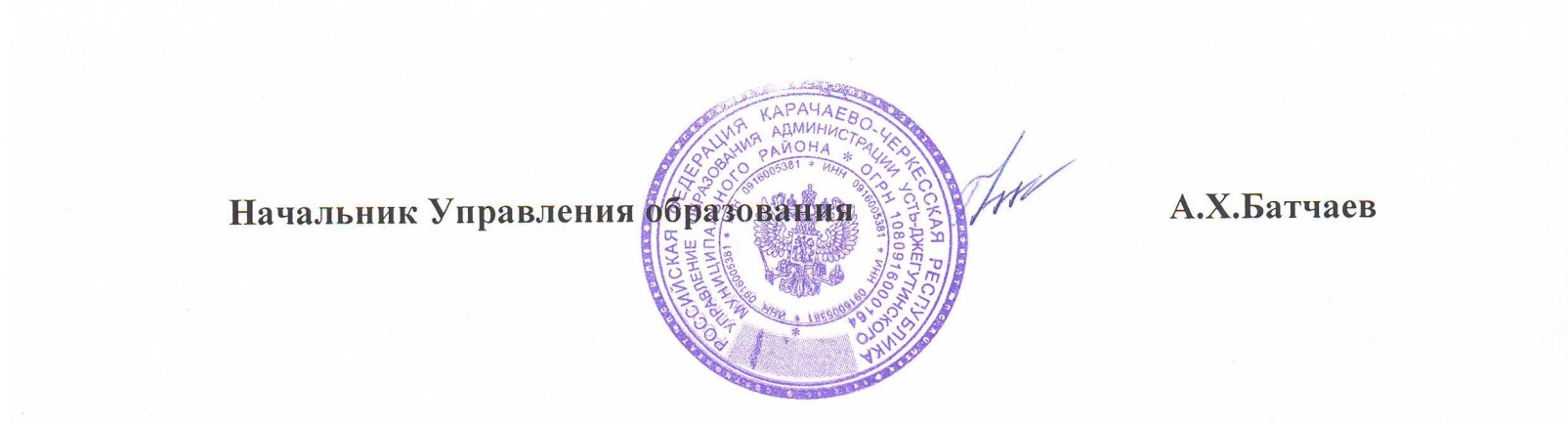 